NOT: Raporda yer alan veriler; Mezopotamya Ajansı, JINNEWS, Bianet, Evrensel, MLSA Turkey, expressioninterrupted.com, ifade.org.tr @engelliweb, freewebturkey.com ve çeşitli ulusal ve yerel gazetelerden edinilen bilgi, belge ve raporlamalardan derlenmiştir.-Veriler değişkenlik arz edebilir. Derneğimizin yaptığı araştırmalar sonucu elde edilen rakamlar en azı ifade etmektedir, veriler daha fazla da olabilir. -Raporda yer alan “tutuklanan gazeteci sayısı” bu gazetecilerin halen cezaevinde olduğu anlamına gelmez, tutuklanıp serbest bırakılmış da olabilirler. Gazetecilik bir meslek veya iletişim aracı olarak icra edilmeye başlandığı tarihten bu yana insanlık için çok önemli bir yere sahip olmuştur. Elde edilen bilginin haberleştirilerek kitlelere sunulmaya başlamasından sonra bunun vazgeçilmez bir nimet olduğu tespiti hemen hemen bütün toplumlar tarafından kabul görmüştür. Ancak iktidarlar bunun aynısını düşünmemişlerdir. Gazetecilik onlar için tehlikeli, kontrolde tutulması gereken, yetmediği yerde baskı altına alınması gereken bir alan olarak tasavvur edildi. Bugün dünya çapında yaşanan savaşlar ve risk alanlarında en çok hedef haline gelenler de yine gazetecilerdir. Son örneği bir süredir tekrardan patlak veren İsrail-Filistin savaşında görüldü. Sadece bir ay içerisinde 30’u aşkın gazeteci katledildi. Her şart ve koşulda, savaşlarda dahi öncelikli korunması gerekenler gazeteciler olması gerekirken, gazetecilerin bu şekilde hedef haline getirilerek katledilmesi kabul edilemez. Gazetecilerin daha güvenli koşullarda çalışması herkesin sorumluluğundadır ve tarafları bu sorumluluğunu yerine getirmeye çağırıyoruz. Türkiye’de Ekim ayı gazeteciler açısından yine kötü geçen bir ay oldu. Her ne kadar ay içerisinde cezaevinde bulunan bazı gazeteci arkadaşlarımız tahliye olmuşsa da adeta “yerleri boş kalmasın” dercesine yeni gazetecilerin tutuklanarak hapishaneye atılması kabul edilebilir değildir. Son olarak 1 Kasım günü yaptığı bir haber gerekçe gösterilerek gözaltına alınan T24 yazarı gazeteci Tolga Şardan ile Özgür Gündem ile dayanışmak amacıyla nöbetçi Genel Yayın Yönetmeni kampanyasına katıldığı için aldığı ceza onanan Dilşah Kocakaya tutuklandı. Raporumuza göre halen aralarında derneğimizin Eşbaşkanı Dicle Müftüoğlu’nun da bulunduğu 63 basın ve medya çalışanı hapishanede bulunuyor. Bu durumun düşünce ve ifade özgürlüğü önünde nasıl büyük bir set olduğu kamuoyunun malumudur. Bu nedenle bir kez daha çağrımızı yineliyoruz. Başta Eşbaşkanımız ve son olarak tutuklanan Tolga Şardan ile Dilşah Kocakaya olmak üzere tüm gazeteciler bir an önce serbest bırakılmalıdır. Raporumuzdaki verilerden anlaşılacağı üzere gazetecilerin güvenli bir ortamda görevini icra etmelerinin engellenmesi için türlü yöntemlere başvurulmaktadır. Yine çok sayıda gazeteci gözaltına alınırken, bunlardan bir kısmı ise tutuklandı. Yanı sıra gazeteciler kötü muameleye maruz kaldı, tehdit edildi, haber takibi yapmaları engellendi. Bazı gazeteciler hakkında soruşturmalar açılırken, onlarca gazeteci yine hakim karşısına çıktı, içlerinden ceza alanlar oldu. Ekim ayı içerisinde “yasakçı bir kurul” gibi çalışan RTÜK’ün televizyon kanallarını cezalandırma kararları sürerken, mahkemeler tarafından alınan yayın yasaklarıyla haberlere dönük sansür devam etti. Ancak en büyük sansür ve engellemeyi yine dijital medya mecralarına dönük yasaklarda yaşadık. Bir ay içerisinde 6 internet sitesi kapatılırken, 2 bin 22 haber ve 682 sosyal medya içeriğine erişim engeli getirildi. Bu rakamlar, habercilik alanındaki sansürün büyüklüğüne gözler önüne sermektedir. Oysaki gazeteciler güvenli bir ortamda çalışmak ve halka daha sağlıklı haber ulaştırmak için özgür olmayı hak ediyor. Gazetecinin ve çalıştıkları yayın kuruluşlarının zapturapt altına alınmaya çalışılması sadece sıradan bir baskı ve engelleme ile ifade edilemez. Bu aynı zamanda dikta rejimlerinin toplumu sürüklemek istedikleri karanlığın da habercisidir. Bilinmeli ki gazeteci özgür ve güvende değilse hiç kimse değildir. Buna yönetenler de dahil. Bu nedenle tekrar etmek istiyoruz; tek maksatları halka doğru haberi ulaştırmak olan gazetecilerden elinizi çekin. Bırakın özgür kalemler çoğalsın, daha iyi gazetecilik yapılsın. Bunun başarılabilmesi için tüm demokratik çevreler bu istibdat rejimine karşı seslerini daha gür yükseltmeli, gazetecilere daha güçlü sahip çıkmalı. Bir kez daha yineliyoruz; #GazetecilikSuçDeğildir, #GazetecilerYargılanamaz!1-) GAZETECİNİN YAŞAM HAKKI VE GÜVENLİĞİNE YÖNELİK İHLALLER2-) GAZETECİYE YÖNELİK DÜŞÜNCE VE İFADE ÖZGÜRLÜĞÜ İHLALLERİ3-) BASIN/MEDYA KURULUŞLARINA YÖNELİK ENGELLEME VE SANSÜR4-) İNTERNET-DİJİTAL MEDYA MECRALARINA YÖNELİK ERİŞİM ENGELİ1-) GAZETECİNİN YAŞAM HAKKI VE GÜVENLİĞİNE YÖNELİK İHLALLER02 Ekim 2023- İstanbul'da HDP ve Yeşil Sol Parti'nin, yapmak istediği basın açıklamasına yapılan müdahaleyi ve gözaltı işlemlerini görüntülemek isteyen birçok gazeteci polisler tarafından darp edilerek il binası önünden uzaklaştırıldı.03 Ekim 2023- Gazeteci Ayşenur Arslan hakkında Ankara'daki bombalı saldırıya ilişkin yaptığı değerlendirmeler nedeniyle soruşturma başlatıldı. Arslan hakkındaki soruşturmanın, "terör örgütü propagandası yapma" ve "suçu ve suçluyu övme" suçlarından yürütüldüğü belirtildi. Arslan, ilerleyen saatlerde evinden gözaltına alındı. Arslan, Çağlayan'daki İstanbul Adliyesi'nde ifade işlemlerinin ardından serbest bırakıldı.03 Ekim 2023- Dersim'de sabah saatlerinde yapılan polis operasyonunda  Yeni Demokrasi Gazetesi muhabiri Ertan Çıta gözaltına alındı.05 Ekim 2023- Dersim'de yürütülen operasyon kapsamında gözaltına alınan ve  "Örgüte üye olmak" ve "Örgüte finans sağlamak" suçlamasıyla mahkemeye sevk edilen Yeni Demokrasi Gazetesi Muhabiri Ertan Çıta tutuklandı.06 Ekim 2023- Mezopotamya  Ajansı (MA) muhabiri Ahmet Kanbal, Mardin merkezde bulunan evine yapılan baskında gözaltına alındı. Baskında, Kanbal’a ait bilgisayara el konuldu. Avukatıyla görüşen Kanbal’ın “örgüt propagandası yapmak" iddiasıyla suçlandığı öğrenildi. Kanbal, İl Emniyet Müdürlüğü’ndeki ifade işlemlerinin ardından serbest bırakıldı.06 Ekim 2023- İstanbul'da sabah saatlerinde Mücadele Birliği Gazetesi bürosu ve evlere yapılan polis baskınında Önsöz Kültür Sanat Dergisi Genel Yayın Yönetmeni Songül Yücel, Önsöz yazı kurulundan çizer Sena Şat ve Nuran Güvenilir gözaltına alındı. Ayrıca Mücadele Birliği Gazetesi Yazıişleri Müdürü Ezgi Yergin ve Mücadele Birliği Platformu Temsilcisi Muhammed Hizmetçi de gözaltına alındı. Polis Mücadele Birliği Gazetesinin yayımlandığı Yeni Dönem Yayıncılık’a kapıyı kırarak girdi ve içerideki elektronik malzemelere el koydu. Gözaltına alınanlar, 9 Ekim’de savcılıktaki ifade işlemleri ardından serbest bırakıldı.06 Ekim 2023- Halk TV programcısı Serhan Asker, program çekimi yapmak için geldiği İzmir'de gözaltına alındı. İzmir Adnan Menderes Havalimanında gözaltına alınan Asker, sanal medya hesabından "Yarınki Görkemli Hatıralar çekimi için geldiğim İzmir'de Havaalanında polisler tarafından uçaktan alındım. Hakkımda yakalama emri varmış" paylaşımı yaptı. Asker, daha sonra götürüldüğü İzmir Adliyesi'nde ifadesi alındıktan sonra serbest bırakıldı.09 Ekim 2023- PKK Lideri Abdullah Öcalan’a yönelik uluslararası komplonun Diyarbakır'da yapılan protesto yürüyüşü esnasında polisler, Mahsum Kara adlı kameramana şiddet uygulayarak kamerasını düşürdü.11 Ekim 2023- MHP Genel Başkan Yardımcıları Dr. İzzet Ulvi Yönter ve Semih Yalçın, Başsavcı Vekili Ahmet Altun’a Sinan Ateş dosyasında bazı şüphelilerin bırakılması karşılığında Yargıtay üyeliği teklif ettiği iddiasını yazan DW Türkçe muhabiri gazeteci Alican Uludağ'ı hedef aldı. Tolga Şardan da tehdit edildi.12 Ekim 2023- Türkiye'nin Kuzey ve Doğu Suriye’ye yönelik saldırılarının protesto edildiği Diyarbakır'da haber takibi yapan gazetecilerin görüntü alması engellendi. Van'daki protestoda haber takibi yapan gazetecilerin çekim yapması engellenirken, birçok gazeteci darp edildi. Görüntü almaya çalışan Gazete Duvar Van Temsilcisi Kadir Cesur, polis şiddetine maruz kaldı. Cesur, defalarca yüksek sesle gazeteci olduğunu belirttiği halde şiddet bir süre devam etti.13 Ekim 2023- Limak Holding’e bağlı Finans Merkez Bankası şantiyesinde çalışırken, kıdem tazminatı ve fazla mesailerini alamadıkları için eylem başlatan 6 inşaat işçisi, firma yetkilileri ile görüşmesinde polis ve özel güvenlik görevlileri gazetecilerin görüntü almasını engelledi.17 Ekim 2023- Hakkında yakalama kararı çıkarılarak İstanbul'daki evinde arama yapılan TRT Haber Muhabiri Elif Akkuş, Ankara’da gittiği emniyet merkezinde gözaltına alındı.17 Ekim 2023- Mardin-Diyarbakır karayolunda polis olduğunu belirten kişiler, plakasız araçla durdurdukları gazeteci Rohat Bulut'u darp ederek, tehdit etti.17 Ekim 2023- Diyarbakır Kadın Kapalı Cezaevi’nde bulunan gazeteci Derya Ren’in, “koşullu salıverilme” tedbiri hakimlik tarafından reddedildi. Şanlıurfa 6’ncı Ağır Ceza Mahkemesi’nin Ren’e “örgüte bilerek isteyerek yardım etme” suçlamasıyla verdiği 3 yıl 13 ay 15 gün hapis cezasının geçtiğimiz yıl Yargıtay’da onanması sonrası tutuklanan Ren, “koşullu salıverilme” için 31 Ağustos tarihinde Diyarbakır 1’inci İnfaz Hakimliğine dilekçe göndermişti.18 Ekim 2023- Gazeteciler Nevşin Mengü ve İbrahim Haskoloğlu, Hadi Özışık’la Perde Arkası YouTube programında İsrail’in Filistin saldırısına ilişkin yorumları nedeniyle hedef gösterildi.19 Ekim 2023- Maltepe Açık Cezaevi’nde tutuklu bulunan Cumhuriyet yazarı, gazeteci Barış Pehlivan’ın tutukluluğuna yapılan itiraz talebinin Silivri Ağır Ceza Mahkemesi tarafından reddedildiği duyuruldu. Pehlivan, 2024 Mart ayına kadar tutuklu kalacak.20 Ekim 2023- Ankara 2 Nolu Sulh Ceza Hakimliği'nin  “şantaj, iftira ve kişisel verilen hukuka aykırı şekilde paylaşıldığı” suçlarından 16 Ekim’de gözaltına alınan TRT'nin 25 yıllık savaş muhabiri Elif Akkuş hakkında tutuklama kararı verdi. Tehdit suçundan tutuklama talebini ise reddedildi. Akkuş, Ankara Sincan Kapalı Cezaevi’ne gönderildi.20 Ekim 2023- Federe Kurdistan Bölgesi’nin Duhok nüfusuna kayıtlı 5 kişinin öldürülmeleriyle ilgili ikisi tutuklu 3 sanığın yargılandığı dava duruşmasında duruşmayı takip etmek isteyen gazeteciler “yer olmadığı” gerekçesiyle salona alınmadı.20 Ekim 2023- Batman’ın Kültür Mahallesi’nde yapılan ev baskınında gazeteci Selahattin Kaygusuz gözaltına alındı. Hakkında gözaltı kararı verilen Kaygusuz, İl Jandarma Komutanlığı’na götürüldü.21 Ekim 2023- Gözaltında kaybettirilen yakınları için eylemlerinin 969’uncu haftasında Galatasaray Meydanı’na yürümek isteyen Cumartesi Anneler/ İnsanlarının engellenen yürüyüşünde haber takibi yapan gazeteciler polisler tarafından alandan uzaklaştırıldı.22 Ekim 2023- Diyarbakır’ın Kayapınar ilçesinde gazeteci Fuat Bulut bıçaklı saldırıya uğradı. Bıçaklı saldırı sonucu sol kulağında duymama problemi çıkan ve vücudun çeşitli yerlerinde morarma meydana gelen Bulut, Gazi Yaşargil Eğitim ve Araştırma Hastanesi’ne kaldırılarak tedavi altına alındı. 23 Ekim 2023- Xwebûn gazetesi editörü Nafiye Bal, öğlen saatlerinde evine yapılan baskınla gözaltına alındı. Diyarbakır İl Emniyet Müdürlüğü’ne götürülen Bal, işlemlerinin tamamlanması ardından adliyeye sevk edildi. Bal, 24 Ekim günü adli kontrol şartı ile serbest bırakıldı.24 Ekim 2023- Batman’da 20 Ekim’de yapılan ev baskınında gözaltına alınan gazeteci Selahattin Kaygusuz, 4 gün tutulduğu Diyarbakır Emniyet Müdürlüğü’ndeki işlemlerin ardından adliyeye getirildi. Savcılıktaki ifade işlemleri ardından Kaygusuz, tutuklanma talebiyle Sulh Ceza Hakimliği’ne gönderildi. Sulh Ceza Hakimliği'nde ifadesi alınan Kaygusuz, “Örgüt üyesi olmak” iddiasıyla tutuklandı. 28 Ekim 2023- Cumartesi Anneleri/İnsanları ve hak savunucuları İstiklal Caddesi’nden Galatasaray Meydanı’na doğru gerçekleştirmek istediği yürüyüşleri engellenerek ablukaya alındı. Haberi takip etmek isteyen gazeteciler de polis tarafından darp edilerek abluka dışına itildi.30 Ekim 2023- Sincan Yüksek Güvenlikli Cezaevi’nde tutuklu gazeteci Sedat Yılmaz, farklı TV kanallarını izleyebilmeyi ve Evrensel ile Yeni Yaşam gazetesini okumak için talepte bulunduğunu ancak taleplerine yanıt verilmediğini, cezaevinde spor yapma haklarının kendilerine tanınmadığını, ortak faaliyetlerin sadece birlikte aynı koğuşu paylaştığı üç kişiyle sınırlı olduğunu anlattı. Yılmaz, cezaevi yönetimine ilişkin talep ettiği yönetmeliğin kendisine verilmediğini, İngilizce veya başka dillerde kurs almak istediğine ilişkin başvurusuna yanıt verilmediğini, eşi ile haftalık telefon görüşmesinin pazara alınmasına yönelik talebine yanıt verilmediğini ayrıca yargılanmasına sebep olan iddianameyi içeren dosyayı istediğini ancak, dosyanın kendisine parayla satıldığını söyledi.30 Ekim 2023- Gazeteci Dicle Müftüoğlu, Cezaevinde hasta mahpuslarla ilgili üç gün yemek almama eyleminin, bir ay iletişim cezasıyla sonuçlandığını, kelepçeli muayene, avukat görüşüne dahi belge, kâğıt, kalem alınmasına ilişkin infaz koruma memurlarının keyfi tavrı; havalandırma kapısının, sisli günlerde erkenden kapatılması gibi keyfi uygulamaların mevcut olduğunu aktardı.2-) GAZETECİYE YÖNELİK DÜŞÜNCE VE İFADE ÖZGÜRLÜĞÜ İHLALLERİ02 Ekim 2023- Kapatılan Azadiya Welat gazetesi İmtiyaz Sahibi Ramazan Ölçen'in gazetedeki haber ve yazılar gerekçe gösterilerek “örgüt üyeliği” (TCK 314) suçlamasıyla yargılandığı davanın 12. duruşması 2 Ekim 2023 tarihinde Diyarbakır 11. Ağır Ceza Mahkemesinde görüldü. Mahkeme, yurt dışında yaşayan Ölçen hakkındaki yakalama emrinin infazının beklenmesine hükmederek davayı 14 Şubat’a erteledi.03 Ekim 2023- Radyo ve Televizyon Üst Kurulu (RTÜK) Başkanı Ebubekir Şahin, Emniyet Genel Müdürlüğüne saldırı hakkındaki konuşmaları nedeniyle gazeteci Ayşenur Arslan ve Halk TV hakkında inceleme başlatıldığını açıkladı.03 Ekim 2023- ‘Karanlıkta Başlayan Hayat’ belgeseli için sabah saatlerinde işe giden insanları çekerken ihbar edilen, polis ve cezaevi aracını çekerek "terör örgütü adına keşif yaptığı” iddiasıyla dava açılan belgeselci Sibel Tekin'in üçüncü duruşması bugün görüldü. Ankara 26. Ağır Ceza Mahkemesindeki duruşmada mahkeme, bilirkişi raporları ve Tekin’in avukatının talebine rağmen, Siber Suçlarla Mücadele Şube Müdürlüğü'nden gelecek Tekin’in bilgisayar incelemesinin beklenmesine karar vererek, duruşmayı 5 Aralık'a erteledi.04 Ekim 2023- Gazetecilik faaliyetleri nedeniyle “örgüt üyesi olmak” iddiasıyla yargılanan gazeteci Ayşegül Doğan davası Diyarbakır 9. Ağır Ceza Mahkemesinde görüldü. Mahkeme, 14 Mayıs’ta yapılan seçimlerde milletvekili seçilerek Anayasa’nın 83 maddesindeki yasama dokunulmazlığı hakkına sahip olan Doğan’ın hakkındaki yargılamanın durdurulması talebini reddetti. Mahkeme, Doğan hakkında 2017 yılından beri uygulanan yurt dışına çıkış yasağının devamına karar vererek davayı 11 Aralık 2023 tarihine erteledi.04 Ekim 2023- Gazeteciler Eylem Sonbahar, Sema Karakurt ve Metin Cihan’ın “görevi yaptırmamak için direnme” (TCK 265) suçlamasıyla yargılandıkları davanın 18. duruşması 4 Ekim 2023 günü Antalya 25. Asliye Ceza Mahkemesinde görüldü. Mahkeme davayı 9 Ocak 2024 tarihine erteledi. Gazeteciler, Antalya’da 2015 yılında gerçekleştirilen G20 Zirvesi protestolarını takip ederken 15 Kasım’da gözaltına alınmışlar, haklarında 30 Haziran 2016 tarihinde iddianame hazırlanmıştı.04 Ekim 2023- İstanbul’da Demokratik Bölgeler Partisi (DBP), Halkların Demokratik Partisi (HDP) üye ve yöneticileri ile Demokratik Modernite dergisi editörü Haydar Ergül, gazeteci Ahmet Birsin ile Jineolojî Dergisi çalışanı Şeyma Kantarcı’nın da aralarında olduğu 21 kişi hakkında "örgüt üyesi olmak" iddiasıyla açılan “KCK Akademi Davası”nın 20’inci duruşması İstanbul 22'nci Ağır Ceza Mahkemesi'nde görüldü. Mahkeme, Kantarcı’nın davasının başka bir davayla birleştirilmesinden kaynaklı, bulunduğu cezaevinden savunmasının alınmasına karar verdi. Adli kontrol tedbirinin her yargılanan için ayrı ayrı devamına karar veren mahkeme, duruşmayı 19 Aralık’a erteledi.  04 Ekim 2023 - TELE1'deki "4 soru 4 yanıt" programında Abdullah Öcalan'la ilgili açıklamaları nedeniyle hedef gösterildikten sonra "suçu ve suçluyu övme" iddiasıyla tutuklanan BirGün yazarı ve TELE1 Genel Yayın Yönetmeni Merdan Yanardağ üç ayı aşan tutukluluğun ardından ilk kez hakim karşısına çıktı. Çağlayan’daki İstanbul 30. Ağır Ceza Mahkemesindeki duruşmada yapılan savunnmaların ardından savcı, Yanardağ’a ‘örgüt propagandası’ suçlaması yöneltti ve ceza istedi. Ayrıca Yanardağ’ın tutukluluk halinin devamını talep etti. Mahkeme 'örgüt propagandası' suçlamasıyla Yanardağ'ı 2 yıl 6 ay hapis cezasına çarptırdı. Suçun sabit olduğuna hükmeden mahkeme, Yanardağ'ın açıklamayı televizyonda yapması nedeniyle cezada yarı oranda arttırıma gitti. Mahkeme kararla birlikte Yanardağ'ın tahliyesine karar verdi. 05 Ekim 2023- Federe Kurdistan Bölgesi’nin Süleymaniye kentinde katledilen Jineoloji Araştırma Merkezi üyesi, gazeteci Nagihan Akarsel için Konya’nın Cihanbeyli ilçesinde 13 Ekim 2022’de düzenlenen cenaze törenini takip eden JINNEWS muhabiri Dilan Babat ve Mezopotamya Ajansı (MA) muhabiri Fırat Can Arslan hakkında “Terörle mücadelede görev almış kişileri hedef göstermek" iddiasıyla açılan davanın ikinci duruşması Konya 4. Ağır Ceza Mahkemesi’nde görüldü. Mahkeme heyeti, “kamu görevlilerinin ifşa edilme ve hedef göstermesine” ilişkin herhangi bir durumun söz konusu olmadığını belirterek, Babat ve Arslan’ın beraatine karar verdi.05 Ekim 2023- Gazeteci Yağmur Kaya’nın, İnsan Hakları Derneği (İHD) Eş Genel Başkanı Eren Keskin ile yaptığı söyleşi gerekçe gösterilerek Musa Çitil'in şikâyeti üzerine “terörle mücadelede görev almış kişileri hedef göstermek” (TMK 6/1) iddiasıyla yargılandığı davanın beşinci duruşması 5 Ekim 2023 tarihinde Aydın 2. Ağır Ceza Mahkemesinde görüldü. Dava ileri bir tarihe ertelendi.06 Ekim 2023- Gazeteci  Metin Cihan’ın, devlet içindeki kadrolaşmayı gösterdiği öne sürülen Türkiye Gençlik Vakfı (TÜGVA) belgelerini paylaştığı gerekçesiyle “kişisel verileri hukuka aykırı olarak ele geçirmek veya yaymak” (TCK 136/1) suçlamasıyla yargılandığı davanın başka bir esas numarası üzerinden devam eden ilk duruşması 6 Ekim 2023 günü İstanbul 22. Asliye Ceza Mahkemesinde görüldü. Cihan hakkındaki yakalama emrinin infazının beklenmesine karar veren mahkeme, davayı 16 Şubat 2024 tarihine erteledi.10 Ekim 2023- Yeni Yaşam gazetesi yazarı Ahmet Güneş'in, sosyal medya paylaşımları gerekçe gösterilerek "örgüt propagandası" (TMK 7/2) suçlamasıyla yargılandığı davanın ilk duruşması 10 Ekim 2023 günü İstanbul 25. Ağır Ceza Mahkemesinde görüldü. Dava 11 Ocak 2024 tarihine ertelendi.10 Ekim 2023- AKP’den Samsun milletvekili aday adayı olduğu ortaya çıkan Gezi Davası hakimi Murat Bircan'ın eşi Arzu Bircan'ın ‘FETÖ şüphelisi’ olduğunu ve ifade verdiğini yazan gazeteci İsmail Saymaz, Murat Bircan'ın şikayeti üzerine “terörle mücadelede görev alan kamu görevlisini hedef göstermek” ve “kamu görevlisine hakaret” suçlamalarıyla yargılandığı dava, İstanbul 24. Ağır Ceza Mahkemesinde görüldü. Mütalaa hazırlaması için dosyanın savcılığa gönderilmesine karar veren mahkeme davayı, 5 Aralık saat 09:40’a bıraktı.11 Ekim 2023- Geçen yıl 1 Eylül’de Kadıköy’deki Dünya Barış Günü gösterilerini takip ederken darp edilerek gözaltına alınan gazeteci Zilan Azad ile birlikte 99 kişi hakkında, “2911 sayılı Toplantı ve Gösteri Yürüyüşleri Kanunu’na muhalefet etmek” iddiasıyla açılan davanın görülmesine, İstanbul Anadolu 17. Asliye Ceza Mahkemesi’nde davam edildi. Ara kararını açıklayan mahkeme, görüntülerin izlenmesi talebinin bilahare değerlendirilmesine, usulüne uygun duruşmaya gelmeyen ve ifadesi alınmayan sanıkların zorla getirilmesine karar vererek, davayı 20 Aralık 2023, saat 09.15’e bıraktı.11 Ekim 2023- Can Dündar, Sabah'ın "Villasını FETÖ aracılığıyla fahiş fiyata sattı" haberlerine açtığı davanın reddedilmesini AYM'ye taşıdı. ‘Şeref ve itibarının korunması hakkının’ ihlal edildiğine yönelik başvuruyu AYM kabul edilemez buldu.12 Ekim 2023- MİT TIR'ları görüntülerinin yayınlanmasına ilişkin Yargıtay'da bozulan ve 13 Eylül 2023 tarihinde yeniden görülen ve dosyası ayrılan Adalar Belediye Başkanı ve eski Cumhuriyet gazetesi Ankara Temsilcisi Erdem Gül'ün yargılandığı davanın ilk duruşması İstanbul 14. Ağır Ceza Mahkemesi'nde görüldü. Mahkeme, savcının esas hakkındaki görüşünü hazırlaması için dosyanın Cumhuriyet Başsavcılığı'na gönderilmesine karar vererek duruşmayı 30 Kasım'a erteledi.12 Ekim 2023- 2016 yılında Kanun Hükmünde Kararname (KHK) ile kapatılması öncesinde Özgür Gündem gazetesi ile dayanışma amacıyla düzenlenen Nöbetçi Genel Yayın Yönetmenliği kampanyasına katılan Sınır Tanımayan Gazeteciler Örgütü (RSF) Türkiye Temsilcisi Erol Önderoğlu, Türk Tabipleri Birliği (TTB) Merkez Konsey Başkanı Şebnem Korur Fincancı ve gazeteci yazar Ahmet Nesin’in yeniden yargılandıkları davanın sekizinci duruşması 12 Ekim 2023 tarihinde İstanbul 13. Ağır Ceza Mahkemesinde görüldü. Mahkeme, Ahmet Nesin’in ifadesinin alınması için yurt dışına yazılan talimat cevabının beklenmesine karar vererek davayı, 20 Şubat 2024 tarihine ertelendi.12 Ekim 2023- Gazeteci Eylül Deniz Yaşar’ın beş yıl önceki haber amacıyla takip ettiği eylem ve daha önce kendisine ait olduğuna dair yeterli delil olmayan bir sosyal medya hesabından yapılan paylaşımlar gerekçe gösterilerek yargılandığı davanın üçüncü duruşması, Ankara 4. Ağır Ceza Mahkemesinde görüldü. Mahkeme heyeti, “suçun unsurlarının oluşmadığı” gerekçesiyle Yaşar’ın oybirliğiyle beraatine karar verdi.12 Ekim 2023- Gazeteci Hayko Bağdat’ın “Cumhurbaşkanına hakaret” (TCK 299) suçlamasıyla yargılandığı davanın 15. duruşması bugün İstanbul 51. Asliye Ceza Mahkemesinde görüldü. Bağdat’ın avukatına, Bağdat’ın adresini bildirmesi için süre veren mahkeme, Bağdat hakkındaki yakalama emrinin infazının beklenmesine karar verdi. Dava 16 Nisan 2024 tarihine ertelendi.12 Ekim 2023- Etkin Haber Ajansı (ETHA) editörü Pınar Gayıp hakkında Telegram üzerinden Eskişehir'de gerçekleşen eylem ve etkinlikleri haberleştirmesi amacıyla bilgi gönderildiği için "örgüt üyeliği" (TCK 314) iddiasıyla açılan davanın ilk duruşması 12 Ekim 2023 tarihinde Eskişehir 2. Ağır Ceza Mahkemesinin talimatıyla SEGBİS ile İstanbul 13. Ağır Ceza Mahkemesinde görüldü. Mahkeme heyeti, Gayıp'ın haftada bir imza adli kontrolünü kaldırarak davayı 16 Kasım 2023 gününe erteledi.13 Ekim 2023- Hakkari'nin Yüksekova ilçesinde Federe Kurdistan Bölgesi’ndeki saldırıları 18 Eylül günü protesto esnasında yaşanan saldırıyı haberleştiren gazeteciler ve eyleme katılan siyasetçiler Yüksekova İlçe Emniyet Müdürlüğü’ne ifadeye çağrıldı. Mezopotamya Ajansı Muhabiri Ruken Polat ve JİNNEWS muhabiri Rabia Önver, 2911 sayılı "toplantı ve gösteri yürüyüşleri" kanuna muhalefet ettikleri iddiasıyla avukatları eşliğinde ifadelerini vermek üzere İlçe Emniyet Müdürlüğü’ne gitti.17 Ekim 2023- Die Welt gazetesi yazarı ve PEN Berlin Sözcüsü gazeteci Deniz Yücel'in "cumhurbaşkanına hakaret" ve "Türk milletini, Türkiye Cumhuriyeti Devleti’ni, Türkiye Büyük Millet Meclisi’ni, Türkiye Cumhuriyeti hükümetini ve devletin yargı organlarını alenen aşağılama” suçlamalarıyla yargılandığı davanın yedinci duruşması, İstanbul 2. Asliye Ceza Mahkemesi’nde görüldü. Mahkeme, Yücel'in savunmasının alınması için yazılan evrakın Alman kurumlarınca Ceza İşlerinde Karşılıklı Adli Yardım Avrupa Sözleşmesi, Genel Hükümler 2. maddesi gereği iade edildiğini belirterek yeniden işlem yapılması talebini reddetti. Yücel hakkındaki yakalama emrinin infazının beklenmesine de karar veren mahkeme, duruşmayı 27 Şubat 2024 tarihine erteledi.17 Ekim 2023- İleri Haber Genel Yayın Yönetmeni İzel Sezer ve Sorumlu Yazı İşleri Müdürü Batuhan Batan’ın, Cumhurbaşkanı Recep Tayyip Erdoğan’ın eski avukatı Mustafa Doğan İnal’ın şikâyeti üzerine, “sesli, yazılı veya görüntülü bir iletiyle alenen hakaret” ve “iftira” iddialarıyla yargılandıkları davanın üçüncü duruşması, İstanbul 25. Asliye Ceza Mahkemesi’nde görüldü. Mahkeme, savunmasının alınması için gazeteci İzel Sezer hakkında zorla getirme emri düzenlenmesine karar vererek, duruşmayı 5 Mart 2024 tarihine erteledi.18 Ekim 2023- Mezopotamya Ajansı (MA) muhabiri Ahmet Kanbal hakkında, 14 Mayıs seçimlerinde Mardin’in Artuklu ilçesinde kurulan 1363 Nolu seçim sandığının kaybolmasına dair yaptığı haber ile sanal medya paylaşımları gerekçesiyle "yanıltıcı bilgiyi alenen yayma" iddiasıyla açılan davanın ilk duruşması görüldü. Mardin 1’inci Ağır Ceza Mahkemesi’nde görüldü. Mahkemede, Yeşil ve Sol Parti temsilcisinin kayıp olan sandığa ilişkin tuttuğu tutanağın bir örneğinin Artuklu İlçe Seçim Kurulu'ndan istenmesine, kayıp olduğu belirtilen sandığın başkanının kimliğinin tespit edilerek tanık olarak dinlenmesine, Yeşil ve Sol Parti temsilcisinin de tanık olarak dinlenmesine karar verildi. Mahkeme, bir sonraki duruşmayı 13 Aralık’a erteledi.19 Ekim 2023- Gazeteciler Ahmet Memiş, Ali Akkuş, Cemal Azmi Kalyoncu, Gökçe Fırat Çulhaoğlu, Ünal Tanık, Yakup Çetin ve Yetkin Yıldız’ın yeniden yargılandığı davanın dokuzuncu duruşması bugün İstanbul. 25. Ağır Ceza Mahkemesi’nde görüldü. Mahkeme, daha önce usulüne uygun olarak çağrıldığı halde duruşmaya gelmeyen tanık Muhammet Sivri hakkında zorla getirme emri düzenlenmesine karar verdi ve bir sonraki celseyi, 11 Ocak 2024, saat 09.55’e bıraktı.19 Ekim 2023- Gazeteci Haluk Kalafat ve Medya ve Hukuk Çalışmaları Derneği (MLSA) adliye muhabiri Elif Akgül’ün, Türk Ceza Kanunu’nun (TCK) 301. maddesinde düzenlenen, “Türk milletini alenen aşağılamak” iddiasıyla yargılandığı davanın ikinci celsesi, İstanbul 2. Asliye Ceza Mahkemesi’nde görüldü. Bir sonraki duruşma 20 Şubat 2024’te görülecek.19 Ekim 2023- Gerçek Gündem editörü Furkan Karabay'ın, yargıdaki kadrolaşmayı eleştiren sekiz tweet’lik serisi gerekçesiyle Cumhurbaşkanı Recep Tayyip Erdoğan’ın eski avukatı Mustafa Doğan İnal'ın "kişilik haklarına haksız saldırı yapıldığı” iddiasıyla açtığı tazminat davası, İstanbul 1. Asliye Hukuk Mahkemesi’nde görüldü. Mustafa Doğan İnal’ın avukatı Melike Nur Bak'ın davanın kabulünü istemesinin ardından hükmünü açıklayan mahkeme, davanın reddine karar verdi.19 Ekim 2023- Gazeteci Rüstem Batum'un sosyal medya paylaşımları gerekçe gösterilerek “Cumhurbaşkanına hakaret” (TCK 299) suçlamasıyla yargılandığı davanın beşinci duruşması 19 Ekim 2023 günü İstanbul 12. Asliye Ceza Mahkemesinde görüldü. Mahkeme Batum hakkındaki yakalama emrinin infazının beklenmesine hükmetti. Dava 7 Mart 2024'e ertelendi.19 Ekim 2023- Gazete Kadıköy Yazı İşleri Müdürü Semra Çelebi’nin, Türk Ceza Kanunu’nun (TCK) 300/1 maddesinde, “devletin egemenlik alametlerini alenen aşağılamak” suçlamasıyla yargılandığı davanın ikinci duruşması, İstanbul Anadolu 10. Asliye Ceza Mahkemesi’nde görüldü. Ara kararını açıklayan mahkeme, sanık avukatlarının ek süre talebini kabul ederken, karar duruşmasının, 6 Kasım 2023 günü saat 14.15’te yapılmasına hükmetti.19 Ekim 2023- 6 Şubat depremlerinin ikinci merkez üssü olan Elbistan’da, yangın çıktığı söylenen Elbistan Ceza İnfaz Kurumu’na giderek görüntüleyen ve sosyal medya hesabından paylaşan Fırat Bulut’a yönelik dava 19 Ekim’de görüldü. Mahkeme, avukatın süre talebini ve Bulut hakkında dava açılmasına gerekçe gösterilen Elbistan Cezaevi’nde yaygın çıkıp çıkmadığının da sorulmasını kabul ederek, cezaevinden bu yönde bilgi istemeye karar verdi. Dava 12 Aralık 2023 tarihine erteledi. 20 Ekim 2023- Hakkari'nin Şemdinli  ilçesinde 3 kişinin tecavüzü sonrası intihara sürüklenen ve faillerin serbest bırakılmasına gazeteci Nimet Ölmez Göçeroğlu sanal medya hesabında yaptığı paylaşım sonrası AKP’li Zeydin Kaya’nın şikayeti üzerine ifadeye çağrıldı.23 Ekim 2023- Kanun Hükmünde Kararname (KHK) ile kapatılan Özgürlükçü Demokrasi çalışanı Hamdullah Bayram hakkında "örgüt üyesi olmak" ve "örgüte bilerek ve isteyerek yardım etmek" iddialarıyla açılan davanın karar duruşması Urfa 2'nci Ağır Ceza Mahkemesi'nde görüldü. Kararı açıklayan mahkeme, "örgüt üyeliği" iddiasıyla 7 yıl 6 ay hapis cezası verdi. Mahkeme, aynı zamanda tahliye kararı verdi. 23 Ekim 2023- BirGün’ün ‘Adliyede rüşvet çarkı’ haberine yönelik verilen ‘içerikten çıkarma’ kararına yapılan itiraz, İstanbul 2. Sulh Ceza Hakimliği tarafından reddedildi. Gazete Duvar, Artı Gerçek ve Gazete Pencere tarafından yapılan itirazların da birleştirildiği kararda, ‘içerikten çıkarma’ kararının kaldırılmasına ilişkin talepler, “İstanbul 1. Sulh Ceza Hakimliğinin kararında usül ve yasaya aykırı bir yön bulunmadığından itirazların ayrı ayrı reddine” ifadeleri ile reddedildi.24 Ekim 2023- İçişleri Bakanı Ali Yerlikaya’nın, Van’da yapılan ev baskınlarının görüntülerini paylaşmasına sanal medya hesabı üzerinden tepki gösteren gazeteci Oktay Candemir hakkında soruşturma başlatıldı.24 Ekim 2023- BirGün gazetesi muhabiri İsmail Arı'nın, Emlak Konut'un Bodrum'da deniz manzaralı arazi için düzenlediği ihaleyi Eski Sanayi ve Teknoloji Bakanı ve AKP Bursa Milletvekili Mustafa Varank'ın kuzeninin aldığını yazdığı, “Deniz manzaralı araziyi Varank’ın ‘kuzeni’ kaptı” başlıklı haberi gerekçesiyle yargılandığı davanın üçüncü duruşması 24 Ekim tarihinde İstanbul 2. Asliye Ceza Mahkemesi'nde görüldü. Mahkeme, duruşmayı 28 Kasım saat 09.35'e erteledi.24 Ekim 2023- Avukat Sezgin Keleş'in, ETHA Haber ajansında yayımlanan, ancak kendisiyle ilgili olmayan haberler hakkında, “gazetecilik kisvesi altında terör örgütü propagandası yapıldığı” iddiasıyla verdiği suç duyurusu dilekçesi üzerine yargılanan Etkin Haber Ajansı’nın ortağı Pınar Gayıp ile ajansın diğer ortağı Mehmet Acettin’nin yargılandığı davanın ikinci duruşması İstanbul 2. Asliye Ceza Mahkemesi’nde görüldü. Mahkeme, esas hakkındaki görüşünü hazırlaması için dosyanın savcıya gönderilmesine karar verdi ve davayı 8 Şubat 2024 saat 09.50'ye erteledi.25 Ekim 2023- Diyarbakır Cumhuriyet Başsavcılığı’nın başlattığı soruşturma kapsamında 25 Nisan'da 21 ilde başlatılan operasyon kapsamında gözaltına alınan gazeteci Beritan Canözer hakkında "örgüt üyeliği" suçlamasıyla açılan davanın ilk duruşması görüldü. Canözer'in avukatının, esas hakkındaki mütalaaya karşı savunma yapmak üzere süre talebinde bulundu. Mahkeme, süre talebini kabul ederek, duruşmayı 8 Aralık'a erteledi.25 Ekim 2023- Gazeteci Can Dündar’ın “devletin güvenliği bakımından gizli kalması gereken bilgileri, siyasal veya askerî casusluk maksadıyla temin etmek” (TCK 328) ve “gizli kalması gereken bilgileri siyasal veya askerî casusluk maksadıyla açıklamak” (TCK 330) suçlamalarıyla yargılandığı davanın yedinci duruşması 25 Ekim 2023 günü İstanbul 14. Ağır Ceza Mahkemesinde görüldü. Mahkeme yurt dışında yaşayan Dündar hakkında çıkarılan yakalama kararının infazının beklenmesine hükmederek, davayı 26 Mart 2024 tarihine erteledi.25 Ekim 2023- Gazeteci Hayri Demir’in Ankara Bölge Adliye Mahkemesi 22. Ceza Dairesi’nin bozma kararı sonrası “örgüt üyeliği” ile “örgüt propagandası” suçlamasıyla yeniden yargılandığı davanın ikinci duruşması görüldü. Ankara 15. Ağır Ceza Mahkemesi’ndeki duruşmada, Kararını açıklayan mahkeme, dosyaya eklenen soruşturma ile ilgili Ankara Cumhuriyet Başsavcılığı’na yazı yazılarak, devam eden bu soruşturmanın karara bağlanarak, mahkemeye gönderilmesine karar verdi. Ayrıca soruşturma kapsamında aleyhte beyanlarda bulunan “Ulaş” isimli gizli tanığın bir sonraki celse dinlenilmek üzere hazır edilmesine karar verildi.  Davanın bir sonraki duruşması 24 Ocak 2024 günü saat 11.30’a ertelendi.26 Ekim 2023- Gazeteciler Ahmet Altan, Nazlı Ilıcak, Fevzi Yazıcı ve Yakup Şimşek’in  “terör örgütü üyesi olma” suçlamasıyla yeniden yargılandıkları davanın duruşması , İstanbul 26. Ağır Ceza Mahkemesi’nde bugün görüldü. Ara kararını açıklayan mahkeme, “dosya kapsamı ve mevcut delil durumu” gerekçesiyle yurtdışı yasaklarının devamına karar verdi. Süre taleplerini kabul eden mahkeme, Yazıcı ve Şimşek hakkında Türkiye Bankalar Birliği’ne müzekkere yazılarak, kullandıkları kredilere ilişkin kayıtların gönderilmesine, diğer taleplerinse “dosya kapsamı, mevcut delil durumu, Yargıtay Ceza Genel Kurulu kararı ve dosyada gelinen aşama nazara alınarak” reddine karar verdi. Mahkeme esas hakkında görüşün hazırlanması için dosyanın savcılığa gönderilmesine karar verdi ve davayı 14 Şubat 2024, saat 10.00’a bıraktı.26 Ekim 2023- 26 Haziran 2021'de 19. İstanbul LGBTİ+ Onur Yürüyüşü’nü takip ederken polisler tarafından yere yatırılıp boğazına basılarak gözaltına alınan Agence France-Presse (AFP) foto muhabiri Bülent Kılıç'ın "görevi yaptırmamak için direnmek” ve “kamu görevlisine görevinden dolayı alenen hakaret” suçlamasıyla açılan davanın ilk duruşması bugün İstanbul 19. Asliye Ceza Mahkemesi’nde görüldü. Mahkeme olay gününe ait görüntülerin yer aldığı CD dökümünün yapılması için dosyanın bilirkişiye gönderilmesine, şikâyetçi polisin ismini verdiği bir polisin tanık olarak dinlenmesine karar verdi.  Kılıç'ın avukatlarının Beyoğlu İlçe Emniyet Müdürü'nün dinlenmesi talebini reddeden mahkeme, davayı 15 Şubat 2024, saat 10.35'e erteledi.26 Ekim 2023- Gazeteciler Can Dündar ve İnan Kızılkaya’nın bir haber gerekçe gösterilerek “kamu görevlisine hakaret” (TCK 125/3) suçlamasıyla yargılandıkları davanın 22. duruşması 26 Ekim 2023 tarihinde İstanbul 2. Asliye Ceza Mahkemesinde görüldü. Dönemin İstanbul 1. Sulh Ceza Hâkimi Bekir Altun’un şikayeti üzerine savcı Murat İnam tarafından hazırlanan iddianamede Dündar ve Kızılkaya’ya yöneltilen suçlamaya, Dündar’ın Özgür Gündem’de nöbetçi genel yayın yönetmenliği yaptığı sırada gazetenin 22 Haziran 2016 tarihli sayısında yer alan “Saray rejiminin en kullanışlı hâkimi” başlıklı haber delil olarak gösteriliyor. Mahkeme Dündar hakkındaki yakalama kararının infazının beklenmesine karar vererek davayı 18 Nisan 2024 tarihine erteledi.26 Ekim 2023- Gazeteci Ertuğrul Mavioğlu ve yönetmen Çayan Demirel’in çekim ve yönetmenliğini yaptıkları “Bakûr” (Kuzey) belgeselinde  “Örgüt propagandası yapmak” iddiasıyla yargılandıkları davanın 6'ncı duruşması Batman 2. Ağır Ceza Mahkemesi’nde görüldü. Avukatların savunma için süre istediği dava, 14 Aralık 2023'e ertelendi.26 Ekim 2023- Ankara’da 7 ay tutuklu kaldıktan sonra 16 Mayıs’ta tahliye edilen Mezopotamya Ajansı (MA) Yazı İşleri Müdürü Diren Yurtsever, MA muhabirleri Berivan Altan, Ceylan Şahinli, Deniz Nazlım, Emrullah Acar, Hakan Yalçın, Selman Gözelyuz ve Zemo Ağgöz, JINNEWS muhabirleri Habibe Eren ve Öznur Değer ile bir süre MA Ankara bürosunda stajyer olarak çalışan Mehmet Günhan hakkında “örgüte üye olmak” iddiasıyla açılan davanın üçüncü duruşması Ankara 4’üncü Ağır Ceza Mahkemesi’nde görüldü. Gazetecilerin dijital materyallerinin hükümle birlikte verilmesine dair karar kuran mahkeme, açık tanığın gazeteciler ile ilgili teşhis yapması için Ankara Emniyet Müdürlüğü’ne yazı yazılmasına karar vererek duruşmayı 18 Ocak 2024’te erteledi.  26 Ekim 2023- Gazeteci Hakkı Boltan, 2016’daki sokağa çıkma yasakları sırasında Şırnak’ın Cizre ilçesinde haber takibi yaparken, sığındığı binanın bodrum katında öldürülen Azadiya Welat gazetesi eski Yazı İşleri Müdürü Rohat Aktaş’ın ölümünden Cumhurbaşkanı Tayyip Erdoğan’ı ve dönemin Başbakanı Ahmet Davutoğlu’nu sorumlu tutması nedeniyle yargılandığı davanın duruşması görüldü. Kullandığı ifadeler nedeniyle “Cumhurbaşkanına hakaret” ve Davutoğlu’na yönelik sözleri nedeniyle de “Kamu görevlisine görevinden kaynaklı hakaretten” yargılanan Boltan’ın duruşması Diyarbakır 12. Asliye Ceza Mahkemesi’nde hakim, dosya üzerinden gördüğü duruşmada, bir sonraki duruşmada Boltan hakkında zorla getirme kararı çıkartarak, duruşmayı 5 Mart’a erteledi. 27 Ekim 2023- Boğaziçi Üniversitesi’ne Melih Bulu’nun rektör olarak atanmasını protesto eden Bursa Emek ve Demokrasi Güçleri’nin eyleminde gözaltına alınanlara açılan davanın üçüncü duruşması görüldü. Aralarında Bursa Muhalif gazetesinin Sorumlu Yazı İşleri Müdürü Ozan Kaplanoğlu, Bursa Muhalif gazetesi editörü Hatice Nur Derya ve gazeteci Burhan Gökay Küpeli'nin de olduğu 16 kişinin "kanuna aykırı toplantı ve yürüyüşlere silahsız katılarak ihtara rağmen kendiliğinden dağılmama" suçlamasıyla yargılandığı davanın Bursa 8. Asliye Ceza Mahkemesi’ndeki duruşmasında, bir sanık yönünden savunmasının alınması için talimat yazılmasına karar veren mahkeme, davayı 24 Kasım'a erteledi.31 Ekim 2023- Mezopotamya Ajansı (MA) Ankara muhabiri Fırat Can Arslan'ın 16 gazetecinin tutuklandığı dosyada görev alan soruşturma savcısı ve eşinin tayinin çıktığını paylaşması nedeniyle "kamu görevlisini görevinden dolayı hedef göstermek” iddiasıyla tutuklu yargılandığı davanın ilk duruşması görüldü. Diyarbakır 4’üncü Ağır Ceza Mahkemesi’nde görülen duruşmada Arslan ve avukatlarının savunması ardından iddia makamı, ceza ve tutukluluğun devamını istedi. Mahkeme, beraat ve tahliye kararı verdi.31 Ekim 2023- Gazeteci ve medya çalışanı 46 kişinin yargılandığı, kamuoyunda “KCK Basın Davası” olarak bilinen davanın 29’uncu duruşması İstanbul 3’üncü Ağır Ceza Mahkemesi'nde görüldü. Mahkeme heyeti, İsmet Kayhan için çıkarılan yakalama emrinin infazının beklenmesine karar vererek, duruşmayı 30 Ocak 2024’e erteledi.31 Ekim 2023- 10 Ocak Çalışan Gazeteciler Günü’nde gözaltına alınarak tutuklanan ve 22 Haziran'daki ikinci duruşmada tahliye olan gazeteci Sezgin Kartal hakkında açılan davanın üçüncü duruşması İstanbul 22. Ağır Ceza Mahkemesi'nde görüldü. “terör örgütü üyeliği” iddiasıyla tutuksuz yargılanan Kartal hakkındaki yurtdışına çıkış yasağının devamına karar veren mahkeme, davayı 25 Ocak 2024 sat 11.30'a erteledi.31 Ekim 2023- Diyarbakır Cumhuriyet Başsavcılığı’nca yürütülen bir soruşturma kapsamında 25 Nisan’da gözaltına alınıp "örgüt üyeliği” iddiasıyla tutuklanan gazeteci Mehmet Şah Oruç’un yargılandığı davanın ikinci duruşması Bitlis 2'nci Ağır Ceza Mahkemesi’nde görüldü. Mahkeme heyeti, açıkladığı kararında adli kontrol şartı ile Oruç’un tahliyesine karar vererek, bir sonraki duruşmayı 6 Şubat 2024’e erteledi. 3-) BASIN-MEDYA KURULUŞLARINA YÖNELİK ENGELLEME VE SANSÜR01 Ekim 2023- Ankara’da Emniyet Genel Müdürlüğüne yönelik saldırıyla ilgili haberler hakkında Ankara Nöbetçi Sulh Ceza Hakimliği tarafından erişim engeli ve yayın yasağı kararı verildi. Erişim engeli talebi, Ankara Cumhuriyet Başsavcılığının talebi üzerine verildi.04 Ekim 2023- RTÜK, Ayşenur Arslan’ın Medya Mahallesi programındaki İçişleri Bakanlığına yönelik saldırıyla ilgili sözleri nedeniyle Halk TV’ye 'terörün amacına hizmet' savıyla yüzde 5 para kesme cezası, 5 kez de program durdurmasına oy çokluğuyla karar verdi.19 Ekim 2023- Radyo ve Televizyon Üst Kurulu (RTÜK), DW Türkçe’nin “Hangi eylemler savaş suçu kabul edilir?” başlıklı haberine ‘yasal süreç’ başlattı. Ekim 2023 – Ekim ayı boyunca Türkiye çapında mahkemeler tarafından çeşitli haberler hakkında 13 kez yayın yasağı getirildi. (Not: Veri RTÜK’ten alınmıştır)4-) İNTERNET-DİJİTAL MEDYA MECRALARINA YÖNELİK ERİŞİM ENGELİ02 Ekim 2023- MHP’li Manisa Büyükşehir Belediyesi’nde yolsuzluk yapıldığı ve bazı yöneticilerin görevi kötüye kullandığı iddiasıyla ilgili Sözcü ve Yeniçağ'daki haberler, kişilik hakları ihlali gerekçesiyle, Niğde 1. Sulh Ceza Hakimliğinin 2 Ekim 2023 tarihli ve 2023/2441 sayılı kararıyla erişime engellendi.02 Ekim 2023- Restorasyon skandalları iddialarıyla gündeme gelen şirketlerin sahibi/ortağı olan Erhan Uludağ‘ın adının geçtiği Birgün, Diken ve OdaTv'deki haberlerin, kişilik hakları ihlali gerekçesiyle, İstanbul 7. Sulh Ceza Hakimliğinin 2 Ekim 2023 tarihli ve 2023/7808 sayılı kararıyla erişime engellenmesine ve silinmelerine hükmedildi.02 Ekim 2023- Diyanet İşleri Başkanı Ali Erbaş hakkındaki Tele1 ve Evrensel'de yer alan haberler, kişilik hakları ihlali gerekçesiyle, Ankara 4. Sulh Ceza Hakimliğinin 2 Ekim 2023 tarihli ve 2023/10083 sayılı kararıyla erişime engellendi.03 Ekim 2023- "Suç örgütü lideri olmak" suçlamasıyla tutuklanan Ayhan Bora Kaplan'ın 2018-2019 yıllarındaki eylemlerinin delili olarak sunulan ses kayıtlarının silindiğiyle ilgili Gazete Pencere ve Bizim TV sitelerinde yer alan haber ve Barış Pehlivan ile İsmail Saymaz’ın köşe yazıları, Ankara eski Başsavcısı ve Yargıtay Üyesi Yüksel Kocaman'ın talebiyle erişime engellendi.04 Ekim 2023- Counter-Strike: Global Offensive e-spor haberlerini, turnuvaları ve istatistikleri kapsayan bir haber sitesi ve forumu olan Half-Life Television (#HLTV), Bilgi Teknolojileri ve İletişim Kurumunun (BTK) 4 Ekim tarihli kararıyla erişime engellendi. Gerekçe ise "yasa dışı bahis". Bu, platforma uygulanan ikinci erişim engeli oldu. Aylık yaklaşık 4 milyon tekil ziyaretçisi olan hltv.org, 14 Mart 2022'de de Spor Toto Teşkilat Başkanlığı kararıyla erişime engellenmişti. Platformun erişim engeli mart ayının sonunda kaldırılmıştı.05 Ekim 2023- Millî güvenlik ve kamu düzeninin korunması gerekçesiyle Etkin Haber, Komun Dergi, Gazete Patika ve Kızıl Bayrak erişime engellendi.Ardahan Sulh Ceza Hakimliğinin 5 Ekim 2023 tarih ve 2023/1358 sayılı kararıyla etha52.comArdahan Sulh Ceza Hakimliğinin 5 Ekim 2023 tarih ve 2023/1360 sayılı kararıyla komundergi11.comArdahan Sulh Ceza Hakimliğinin 5 Ekim 2023 tarih ve 2023/1361 sayılı kararıyla gazetepatika21.comArdahan Sulh Ceza Hakimliğinin 5 Ekim 2023 tarih ve 2023/1362 sayılı kararıyla kizilbayrak80.net06 Ekim 2023- Konya Selçuk Üniversitesi ve rektörü Metin Aksoy hakkındaki Sözcü, Diken ve Yeniçağ'da yer alan haberler, kişilik hakları ihlali gerekçesiyle aşağıdaki kararlarla erişime engellendi:Konya 4. Sulh Ceza Hakimliğinin 29 Eylül 2023 tarihli ve 2023/5402 sayılı kararıKonya 5. Sulh Ceza Hakimliğinin 6 Ekim 2023 tarihli ve 2023/5433 sayılı kararıKonya 5. Sulh Ceza Hakimliğinin 6 Ekim 2023 tarihli ve 2023/5434 sayılı kararı09 Ekim 2023- Şanlıurfa’da “zikir” sırasında küçük yaştaki çocuklara eziyet edildiğiyle ilgili haber, kişilik hakları ihlali gerekçesiyle, Şanlıurfa 1. Sulh Ceza Hakimliğinin 9 Ekim 2023 tarihli ve 2023/3648 sayılı kararıyla erişime engellendi.10 Ekim 2023- Konya Selçuk Üniversitesi ve rektörü hakkındaki köşe yazısı, kişilik hakları ihlali gerekçesiyle, Konya 4. Sulh Ceza Hakimliğinin 10 Ekim 2023 tarihli ve 2023/5693 sayılı kararıyla erişime engellendi.10 Ekim 2023- AKP’li Horasan Belediyesi‘ne ikinci kez yolsuzluk operasyonu yapılmasıyla ilgili Halk Tv'deki haber, kişilik hakları ihlali gerekçesiyle, Horasan Sulh Ceza Hakimliğinin 10 Ekim 2023 tarihli ve 2023/363 sayılı kararıyla erişime engellendi.11 Ekim 2023- MHP’li Manisa Büyükşehir Belediyesinde yolsuzluk yapıldığı, bazı yöneticilerin de görevi kötüye kullandığı ve bunun üzerine Manisa Cumhuriyet Başsavcılığının inceleme başlattığı iddiasıyla ilgili Sözcü ve Yeniçağ'daki haberler, Niğde 1. Sulh Ceza Hakimliği tarafından erişime engellendi.11 Ekim 2023- Jandarma Genel Komutanı Arif Çetin'in, suç örgütleriyle ilişkili isimlerle görüşmesine vurgu yapan 17 tweet, Çetin'in talebi üzerine Ankara 3. Sulh Ceza Hakimliği’nin 11 Ekim tarihli kararıyla erişime engellendi. Kararda, paylaşımlarla Çetin'in itibarının zedelendiği belirtildi. Kararla, BirGün gazetesinden İsmail Arı tarafından atılan ve Çetin'in adının geçmediği bir tweet'e de erişim engeli getirildi.12 Ekim 2023- Gazeteci Murat Ağırel’in Kanal İstanbul’un geçeceği bölgede ne kadar arazi satıldığını ve kimlerin arazi satın aldığını gündeme getirdiği yazısıyla ilgili Birgün, Diken ve HalkTv'deki haberlerin, kişilik hakları ihlali gerekçesiyle, Bakırköy 3. Sulh Ceza Hakimliğinin 12 Ekim 2023 tarihli ve 2023/4368 sayılı kararıyla erişime engellenmesine ve silinmelerine hükmedildi.12 Ekim 2023- AKP'nin İstanbul 3. Bölge 8. sıra milletvekili adayı eski Esenyurt Belediye Başkanı Necmi Kadıoğlu'nun adaylıktan çekildiğiyle ilgili 112 paylaşım, konuyla ilgili 5 ve 25 Eylül'de verilen karardaki içeriklerle aynı olduğu gerekçesiye 12 Ekim tarihli kararla erişime engellendi.12 Ekim 2023- Kara para aklama ve haksız kazanç elde ettikleri iddialarıyla gündeme gelen ve haklarında soruşturma açılan Dilan & Engin Polat çiftiyle ilgili haberlere erişim engeli getirildi. Konuyla ilgili 10 URL, Beykoz Sulh Ceza Hakimliğinin 12 Ekim tarihli kararıyla erişime engellendi. Kararla Gazete Pencere’nin konuyla ilgili bir haberi, gazeteci Erk Acarer’in ilgili kararı paylaştığı bir tweeti; avukat Feyza Altun’un kararla ilgili beşi tweet, ikisi Instagram gönderisi olmak üzere yedi paylaşımı ve gazeteci Seher Yaşayacak’ın, koruma kararının kaldırıldığını belirttiği bir tweeti için erişim engeli emri verildi.13 Ekim 2023- İstanbul Anadolu Cumhuriyet Başsavcısı İsmail Uçar’ın HSK Genel Sekreterliği’ne, adliyedeki rüşvet çarkını rapor etmesi hakkındaki Birgün,  Evrensel ve Duvar'da yer alan haberler, kişilik hakları ihlali gerekçesiyle, İstanbul 1. Sulh Ceza Hakimliğinin 13 Ekim 2023 tarihli ve 2023/7691 sayılı kararıyla erişime engellendi. Ayrıca 11 kararla 1.896 habere erişim engeli getirildi.13 Ekim 2023- Bütün sosyal medya hesapları ile ön plana çıkarılmak istenen içerikleri tek bir link üzerinde toplayarak internet kullanıcılarına kolaylık sağlayan Linktree platformu (linktr.ee), Milli Piyango İdaresi Genel Müdürlüğünün 13 Ekim tarihli kararıyla erişime engellendi. “Sosyal medya ağacı” görevi görmesi sebebiyle özellikle işletmeler, gazeteciler, sivil toplum kuruluşları ve influencer’lar tarafından aktif bir şekilde kullanılan Linktree’nin erişime engellenme gerekçesi ise “yasa dışı bahis ve terörün finansmanında kullanılması”.16 Ekim 2023- İstanbul Anadolu Cumhuriyet Başsavcısı İsmail Uçar’ın HSK Genel Sekreterliği’ne, adliyedeki rüşvet çarkını rapor etmesi hakkındaki haberlerin, kişilik hakları ihlali gerekçesiyle, İstanbul 1. Sulh Ceza Hakimliğinin 13 Ekim 2023 tarihli ve 2023/7691 sayılı kararıyla erişime engellenmesine ve silinmelerine hükmedilmişti. BirGün yazarı Timur Soykan’ın “Başsavcının rüşvet çığlığı: Çürüyoruz” başlıklı yazısına, yazıda ismi geçen İstanbul Adalet Komisyonu Başkanı Bekir Altun’un başvurusu üzerine yaptırım uygulanması hakkındaki Birgün ve Artıgerçek haberlerinin de kişilik hakları ihlali gerekçesiyle, İstanbul 5. Sulh Ceza Hakimliğinin 16 Ekim 2023 tarihli ve 2023/10925 sayılı kararıyla silinmelerine hükmedildi. Free Web Turkey’nin Ali Safa Korkut imzalı “'Para karşılığı erişim engeli kararı' iddiası: Hakim, 11 kararla bin 896 habere erişimi engelletti” başlıklı haberi dahil olmak üzere haber, sosyal medya paylaşımı ve videolardan oluşan toplam 59 içerik İstanbul 5. Sulh Ceza Hakimliğinin kararıyla erişime engellendi.16 Ekim 2023- Şanlıurfa’da “zikir” sırasında çocuklara eziyet edildiğiyle ilgili haberler, kişilik hakları ihlali gerekçesiyle, Şanlıurfa 2. Sulh Ceza Hakimliğinin 16 Ekim 2023 tarihli ve 2023/5552 sayılı kararıyla 11'i tweet, 2'si haber olmak üzere 13 paylaşım erişime engellendi. Daha önce gündeme gelen benzer görüntülerle ilgili haber de Şanlıurfa 1. Sulh Ceza Hakimliğinin 9 Ekim 2023 tarihli ve 2023/3648 sayılı kararıyla erişime engellenmişti.16 Ekim 2023- Mardin’in Midyat ilçesinde Cumhuriyet Savcısı olan Mehmet Sait D.’nin, ilçede Adli Tıp Şube Müdürü olan Dr. Gözde Bağcı’yı darp ettiği iddiasıyla ilgili Birgün, Bianet ile Gazete Pencere'de yer alan haberler, kişilik hakları ihlali gerekçesiyle, Midyat Sulh Ceza Hakimliğinin 16 Ekim 2023 tarihli ve 2023/1503 sayılı kararıyla erişime engellendi. 16 Ekim tarihli kararı kapsamında 55'i tweet, 37'si haber olmak üzere toplam 92 paylaşım için erişim engeli emri verildi.17 Ekim 2023- Mardin’in Kızıltepe ilçesinde 8 yaşındaki kız çocuğu ile 9 yaşındaki amcasının oğlu için yapılan nişan töreni hakkında Aile ve Sosyal Hizmetler İl Müdürlüğü'nün inceleme başlatması ve istismar edilen çocukların koruma altına alındığıyla ilgili Sabah, HaberTürk ile NTV'deki haberler erişime engellendi.17 Ekim 2023- Sabah gazetesi yazarı ve TRT Yönetim Kurulu Üyesi Hilal Kaplan ile eşi Tevfik Emre Sarı'nın adının, Kaplan'ın Süheyb Öğüt’ten boşanıp Sarı ile evlenmesiyle ilgili haber ve sosyal medya paylaşımlarından oluşan 35 içerikten çıkarılmasına karar verildi. 17 Ekim tarihli karar, Kaplan & Sarı çiftinin talebi üzerine İstanbul Anadolu 9. Sulh Ceza Hakimliği tarafından verildi. Kaplan ve Sarı çiftinin adının geçtiği 20 haber, 10 YouTube videosu, 4 tweet ve 1 de Twitter hesabı, Kaplan & Sarı çiftinin aldırdığı bu karardan etkilendi.19 Ekim 2023- Adliyedeki rüşvet çarkı haberlerine yaptırım uygulanması haberlerinin silinmesi haberlerinin, kişilik hakları ihlali gerekçesiyle, İstanbul 4. Sulh Ceza Hakimliğinin 19 Ekim 2023 tarihli ve 2023/9359 sayılı kararıyla silinmelerine hükmedildi. Bu karardan, haber, sosyal medya paylaşımı ve videolardan oluşan toplam 171 içerik etkilendi. 23 Ekim 2023- Erzurum Karayazı İlçe Kaymakamı ve belediye kayyumu Muammer Sarıdoğan'ın, yönettiği koyun sürüsünün konvoyunun önüne çıkması sebebiyle çoban Reis Karataş'a para cezası kestirdiği hakkındaki ArtıGerçek OdaTv ve Sözcü'de yer alan haberlere erişim engeli getirildi.24 Ekim 2023- Sabah Gazetesi yazarı Hilal Kaplan’ın yazıları hakkında yapılan haberler, kişilik hakları ihlali gerekçesiyle, İstanbul Anadolu 10. Sulh Ceza Hakimliğinin 24 Ekim 2023 tarihli ve 2023/9519 sayılı kararıyla Cumhuriyet ile Medya Koridoru'ndaki haberler erişime engellendi ve silinmelerine hükmedildi. Haber, TikTok ve Youtube videoları, sözlük entry'leri ve Instagram gönderileri de dahil olmak üzere toplam 251 URL'in engellendiği karar kapsamında Kaplan'ın eşinden boşanıp yeni bir evlilik yapmasıyla ilgili haberlere yayın yasağı getirildiğini aktaran haberler de engellendi. 26 Ekim 2023- Online itibar yönetimi şirketi Clean Sheet’in adının geçtiği Milli Gazete, Duvar ve Tele1'deki haberlerin, kişilik hakları ihlali gerekçesiyle, İstanbul 5. Sulh Ceza Hakimliğinin 26 Ekim 2023 tarihli ve 2023/11499 sayılı kararıyla erişime engellenmesine ve silinmelerine hükmedildi.30 Ekim 2023- Devlet gözetimindeki yurtta kalan Ezidi kız çocuğunun, çocuğu kaçırıp Türkiye’ye getiren ve sonra da “karanlık internette” (dark web) satışa çıkaran IŞİD’li ailenin evine hafta sonları “yatılı olarak” gönderildiğinin ortaya çıkmasıyla ilgili Yeni Yaşam ve ArtıGerçek haberleri, Aile ve Sosyal Hizmetler Bakanlığının talebiyle, kişilik hakları ihlali gerekçesiyle, Ankara 10. Sulh Ceza Hakimliğinin 30 Ekim 2023 tarihli ve 2023/8505 sayılı kararıyla erişime engellendi.31 Ekim 2023- T24'ün sunucu hizmeti aldığı Microsoft, Beşiktaş'ın geçici teknik direktörü Burak Yılmaz'ın, eşine "şiddet uyguladığı" iddialarına verdiği yanıtı içeren haberi nedeniyle, T24'ün bütün içeriklerine erişimi engelledi. T24'ün yayınına 30 Ekim saat 22.00'den 31 Ekim 02.15'e kadar, 4 saat 15 dakika ulaşılamadı.31 Ekim 2023- 2007’de yayınlanan “Kaldırım Operasyonu” davası hakkındaki Birgün, Hürriyet ve Evrensel'de yer alan haberler, unutulma hakkı kapsamında, Siverek Sulh Ceza Hakimliğinin 31 Ekim 2023 tarihli ve 2023/2588 sayılı kararıyla erişime engellendi.TUTUKLU GAZETECİLERİN LİSTESİAbdurrahman Gök – Mezopotamya Ajansı EditörüAhmet Metin Sekizkardeş – Zaman gazetesiAhmet Uzan – Sabah Egeli Gazetesi Haber MüdürüAli Aşikar – Azadiya Welat Gazetesi Ali Ünal – Zaman Gazetesi Köşe YazarıAytekin Gezici – Gazeteci-YazarBaran Karadag – Azadiya Welat Gazetesi çalışanıBarış Pehlivan – GazeteciBatuhan Çolak – Aykırı haber internet sitesinin Genel Yayın YönetmeniCelalettin Can - YazarCengiz Doğan – Mavi ve Kent Gazetesi Genel Yayın YönetmeniÇetin Çiftçi – Bugün Gazetesi Parlamento MuhabiriDerya Ren - JINNEWS MuhabiriDevrim Ayık – Özgür Halk Dergisi ÇalışanıDicle Müftüoğlu - Dicle Fırat Gazeteciler Derneği EşbaşkanıDilan Oynaş – Azadiya Welat Gazetesi ÇalışanıDilşah Kocakaya – Gazeteci Elif Akkuş – TRT MuhabiriElif Ersoy – Yürüyüş Dergisi Yazı İşleri SorumlusuEray Gözütok – Atılım gazetesi dağıtımcısıErcan Gün – Fox TV Haber MüdürüErdal Süsem – Eylül Dergisi Editörü Ertan Çıta – Yeni Demokrasi Gazetesi Muhabiri	Erol Zavar – Odak Dergisi Sahibi ve Yazı İşleri Müdürü Ferhat Çiftçi – Azadiya Welat Gazetesi Antep TemsilcisiFurkan Güngör – Haber Report YöneticisiGültekin Avcı – Bugün Gazetesi Köşe YazarıHasan Taşar – TRT Ankara MuhabiriHatice Duman – Atılım Gazetesi Sahibi ve Yazı İşleri MüdürüHüdaverdi Yıldırım – Can Erzincan TV Haber Editörüİbrahim Karakaş – Yeni Yaşam Gazetesi Çalışanıİsmail Çoban – Azadiya Welat Gazetesi eski Yazı İşleri Müdürü Kadir Koç – GazeteciKenan Karavil – Radyo Dünya Genel Yayın YönetmeniMehmet Baransu – Taraf Gazetesi YazarıMehmet Gündem – GazeteciMelih Gasgar – Cihan Haber Ajansı Balıkesir MuhabiriMiktat Algül – Mezitli FM Genel Yayın YönetmeniMikail Barut – Gazeteci Murat Çapan – Nokta Dergisi Sorumlu Yazı İşleri MüdürüMurat Verim – GazeteciMustafa Gök – Ekmek ve Adalet Dergisi Ankara TemsilcisiMustafa Ünal – Zaman Gazetesi Osman Çalık – Samanyolu Haber Radyo Yayın YönetmeniÖzden Kınık – TRT çalışanıÖzlem Seyhan – GazeteciRecai Morkoç – Cihan Haber Ajansı Antalya Bölge Bürosu EditörüRemzi Akkaya – KameramanRıfat Söylemez – Adana Haber Gazetesi SahibiSami Tunca – Mücadele Birliği Dergisi Yazı İşleri Müdürü Sedat Yılmaz – Mezopotamya Ajansı  EditörüSelahattin Kaygusuz – Yeni Yaşam Gazetesi MuhabiriSemih Elitaş – Azadiya Welat Gazetesi ÇalışanıSerkan Sedat Güray – Burç FM Program YapımcısıSertan Önal – Halkın Günlüğü Gazetesi Sibel Mustafaoglu – Azadiya Welat Gazetesi ÇalışanıSüha Çardaklı – Ajans Muhbir YöneticisiTaner Talaş – Gazeteci Tolga Şardan – Gazeteci / T24 YazarıTurgut Usul – TRT MuhabiriTülay Canpolat – Sabah Gazetesi Ankara MuhabiriZafer Özcan – Bugün Gazetesi Ekonomi EditörüZiya Ataman – Dicle Haber Ajansı (DİHA) MuhabiriDEĞERLENDİRME2023 EKİM AYIGAZETECİLERE YÖNELİK HAK İHLALLERİ RAPORUİSTATİSTİKİ VERİLERSaldırıya Uğrayan Gazeteciler1Evine Baskın Düzenlenen Gazeteciler10Gözaltına Alınan Gazeteciler12Tutuklanan Gazeteciler3Kötü Muameleye Maruz Kalan Gazeteciler7Tehdit Edilen Gazeteciler5Haber Takibi Engellenen Gazeteciler9Hapishanelerde Gazetecilere Yönelik İhlaller4Hakkında Soruşturma Açılan GazetecilerHakkında Soruşturma Açılan Gazeteciler5Cezalandırılan GazetecilerKişi Sayısı2Cezalandırılan GazetecilerHapis Cezası10 yılYargılaması Devam Eden GazetecilerDosya Sayısı44Yargılaması Devam Eden GazetecilerKişi Sayısı119Tutuklu Gazeteci Sayısı (03 Kasım 2023 itibariyle) Tutuklu Gazeteci Sayısı (03 Kasım 2023 itibariyle) 63RTÜK CezalarıYayın SayısıYayın Sayısı1RTÜK CezalarıCeza SayısıProgram Durdurma5 RTÜK CezalarıCeza SayısıPara CezasıYüzde 5 para kesme cezasıYayın Yasağı KararıYayın Yasağı KararıYayın Yasağı Kararı13Kapatılan İnternet Sitesi6Erişim Engeli Getirilen Haberler2022Erişim Engeli Getirilen Sosyal Medya İçeriği6822023 EKİM AYIGAZETECİLERE YÖNELİK HAK İHLALLERİ RAPORUAYRINTILI VERİLER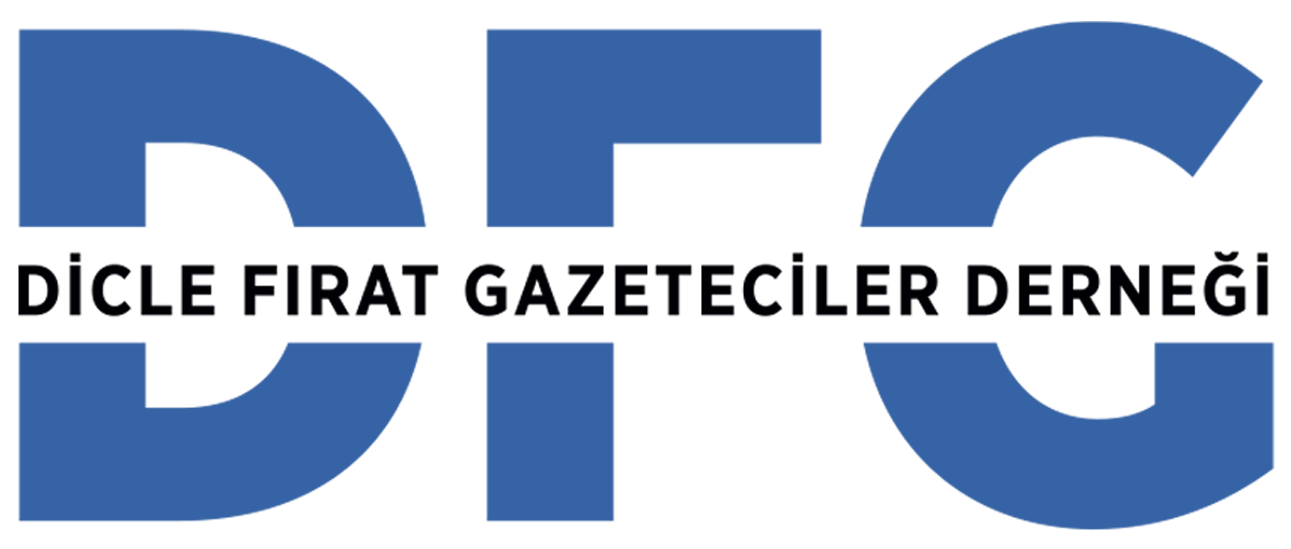 